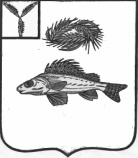 СОВЕТМАРЬЕВСКОГО МУНИЦИПАЛЬНОГО ОБРАЗОВАНИЯЕРШОВСКОГО РАЙОНАСАРАТОВСКОЙ ОБЛАСТИРЕШЕНИЕот  23.01.2019 г                                          № 9-14Об утверждении перечня первичных средств тушения пожарови противопожарного инвентаря в помещениях и строениях,находящихся в собственности (пользовании) гражданНа основании Федерального закона «О пожарной безопасности», Правил пожарной безопасности в РФ, в соответствии с Положением об обеспечении первичных мер пожарной безопасности в границах Марьевского муниципального образования, в целях обеспечения своевременного реагирования граждан на происходящие пожары в Марьевском муниципальном образовании Совет Марьевского муниципального образованияРЕШИЛ:Утвердить перечень первичных средств тушения пожаров и противопожарного инвентаря в помещениях и строениях, находящихся в собственности (пользовании) граждан (приложение).Администрации Марьевского муниципального образования разработать и утвердить таблички с перечнем первичных средств тушения пожаров и противопожарного инвентаря*, которые разместить у входа в помещения и строения, находящиеся в собственности (пользовании) граждан муниципального образования.Довести до сведения жителей Марьевского муниципального образования необходимость обеспечения в помещениях и строениях, находящихся в их собственности (пользовании), первичных средств тушения пожаров и противопожарного инвентаря в соответствии с Перечнем, согласно требованиям ст.34 Федерального закона «О пожарной безопасности».Контроль за выполнением данного решения оставляю за собой.Настоящее решение вступает в силу после официального опубликования (обнародования)**.Глава Марьевского муниципального образованияЕршовского муниципального районаСаратовской области			                                               Яковлев С.И.Приложениек Решению Совета Марьевского муниципального образования Ершовского муниципального района Саратовской областиот 23.01. 2019г.  № 9-14П  Е Р Е Ч Е Н Ьпервичных средств тушения пожаров, противопожарногоинвентаря, систем обнаружения о оповещения о пожареВ целях обеспечения пожарной безопасности в жилых домах, квартирах граждан, своевременного обнаружения и оповещения о пожаре и его тушения на первоначальной стадии собственнику (пользователю) жилых помещений и строений рекомендуется иметь первичные средства тушения пожаров и противопожарный инвентарь в помещениях и строениях, находящихся в собственности (пользовании), согласно прилагаемого перечня.Для своевременного обнаружения пожара в квартирах и индивидуальных жилых домах, быстрой эвакуации людей рекомендуется установка в жилых помещениях и строениях автономных дымовых пожарных извещателей.Глава Марьевского муниципального образованияСаратовской области                                                                                 Яковлев С.И.№ п/пВид жилого помещенияНаименование первичных средств тушения пожаров, противопожарного инвентаряИндивидуальный одноэтажный жилой дом1 емкость с водой 200 литров (в летнее время), 1 топор, 2 ведра, 1 лопата, 1 лестницаИндивидуальный жилой дом высотой два этажа и более1 огнетушитель, 1 емкость с водой 200 литров (в летнее время), 1 топор, 2 ведра, 1 лопата, 1 лом, 1 багор, 1 лестница